Call to Order – Mr. Amos Clark, ChairPetitions and Amendments Approval of Minutes from March 3, 2021Election of Chair and Vice ChairLUPA-01-21 Knotts Hill PlaceWake County Transit Plan Update (CAMPO) PLANWake UpdateReportsCommittee ReportsStaff ReportsChairman’s Report Adjournment 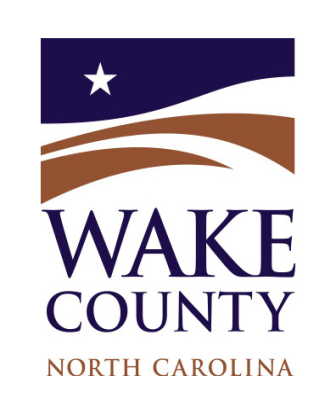 Wake County Planning Board Meeting AgendaWednesday, April 7, 2021 – 1:30 p.m. Online Meeting via WebEx